муниципальное бюджетное дошкольное образовательное учреждение«Детский  сад № 217 общеразвивающего  вида с приоритетным осуществлением деятельности по физическому  направлению развития детей»660073, г. Красноярск, Устиновича 38б				электронный  адрес:Телефон: 224-39-13; 224-36-47						dou217@mail.r_____________________________________________________________________________________________Отчет о результатах самообследования                                                                                                                                  муниципального бюджетного дошкольного образовательного учреждения «Детский сад № 217 общеразвивающего вида с приоритетным осуществлением деятельности по физическому направлению развития детей»за 2014-2015 учебный год(по состоянию на 01.08.2015 г.)г. Красноярск 2015г.Общая характеристика образовательного учреждения.	муниципальное бюджетное дошкольное образовательное учреждение «Детский сад № 217 общеразвивающего вида с приоритетным осуществлением деятельности по физическому направлению развития детей». Дата ввода в эксплуатацию 28 сентября1968 году. Реорганизовано, путём присоединения к нему МБДОУ № 214 30.01.2013г.	Полное наименование учреждения:муниципальное бюджетное дошкольное образовательное учреждение «Детский сад № 217 общеразвивающего вида с приоритетным осуществлением деятельности по физическому направлению развития детей»Сокращённое наименование учреждения: МБДОУ № 217	Учреждение является юридическим лицом, имеет в оперативном управлении имущество, круглую печать со своим полным наименованием. 	Лицензия на правоведения образовательной деятельности серия А № 0000089, регистрационный номер 4896-л, выданная 19 апреля 2011года. Срок действия: бессрочно. 	Юридический адрес учреждения:660073 Красноярский край, г.Красноярск, ул. Устиновича, 38б.Фактичекский адрес учреждения:660073 Красноярский край, г.Красноярск, ул. Устиновича, 38б (корпус Б); 660073 Красноярский край, г.Красноярск, ул. Устиновича, 38а (корпус А).Информационный веб-сайт МБДОУ № 217:WWW.KRAS-DOU/217	Адрес электронной почтыМБДОУ № 217: dou217@mail.ru	Режим работы МБДОУ № 217:с 7.00 до 19.00 часов, 12 часов в день, Выходные дни: суббота, воскресенье, праздничные дни.	Система договорных отношений, регламентирующих деятельность ДОУ представлена:  - Трудовым договором с руководителем МБДОУ; - Коллективным договоромМБДОУ; - Договором с родителямиМБДОУ; Работу Учреждения регламентируют следующие локальные акты: Устав;Основная общеобразовательная программа МБДОУ № 217;Штатное расписание МБДОУ № 217; Тарификационная ведомость;Должностные инструкции, определяющие обязанности работников МБДОУ № 217; Правила внутреннего трудового распорядка;Инструкции по организации охраны жизни и здоровья детей в Учреждении;Положение «Об общем собрании коллектива»;Положение «Опедагогическом совете»;Годовой план работы Учреждения МБДОУ № 217;  Учебный план МБДОУ № 217;Режим дня;Расписание занятий;Положение «Об оплате труда работников МБДОУ № 217»;Положение «О сайте дошкольного образовательного учреждения в общедоступной сети Интернет»Положение о «Родительском комитете» и 
«Родительском собрании»;Положение об организации работы с родителями».Управление МБДОУ осуществляется в соответствии с законом РФ «Об образовании» и на основании Устава МБДОУ № 217. Формами самоуправления МБДОУ являются: Общее собрание трудового коллектива; Педагогический совет МБДОУ.Условия приема воспитанников в МБДОУ	Прием в МБДОУ № 217 осуществляется в соответствии с «Положением о порядке приёма и отчисления детей муниципального бюджетного дошкольного образовательного учреждения «Детский сад № 217 общеразвивающего вида с приоритетным осуществлением деятельности по физическому направлению развития детей»	Отношения между родителями воспитанников и законными представителями строятся на договорной основе. 	Общее количество групп – 10(корпус А- 5 групп;корпус Б- 5 групп;).	Общее количество воспитанников в настоящее время – 255 детей, 4 ребёнка, посещающие ГКП. 	муниципальное бюджетное дошкольное образовательноеучреждение «Детский сад № 217 общеразвивающего вида с приоритетным осуществлением деятельности по физическому направлению развития детей»осуществляет свою деятельность в соответствии с:Конституцией Российской Федерации;Конвенцией «О правах ребенка»;Законом Российской Федерации «Об образовании»;иными   законы Российской Федерации;Указами и распоряжениямиПрезидента Российской Федерации;Постановлениями и распоряжениями Правительства Российской Федерации;Законодательными и инымиправовыми актами государственных органов;нормативными правовыми актами органов местного самоуправления;решениями органов управления образованием всех уровней;УставомМБДОУ;Локальными актамиМБДОУ № 217;Санитарно-эпидемиологическими правилами и нормамиСанПиН  2.4.1.3049-13.Условия осуществления образовательного процесса	Образовательная программа дошкольного учреждения разработана на основе Примерной основной общеобразовательной программы дошкольного образования «От рождения до школы» под редакцией Н. Е.Вераксы, Т. С. Комаровой, М. А. Васильевой.		В соответствии с требованиями современной научной Концепции дошкольного воспитания, ориентируясь на Федеральные государственные основные стандарты (ФГОС) к структуре основной общеобразовательной программе дошкольного образования, педагогический коллектив основнымицелями своей работы видит создание  благоприятных условий для полноценного проживания ребенком дошкольного детства, обеспечение становления личности ребенка и раскрытие его индивидуальности, создание условий для умственного, физического и эмоционального развития детей дошкольного возраста, обеспечение готовности  к школьному обучению, обеспечение безопасности жизнедеятельности дошкольника.	Основной целью деятельности МБДОУ № 217 является оптимизацияпедагогического процесса в МБДОУ для повышения качества дошкольного образования. В основе учебно-воспитательной работы лежит взаимодействие педагогического персонала, администрации и родителей. Основными участниками воспитательно - образовательного процесса являются дети, родители, воспитатели, музыкальные и физкультурные руководители. Особенности образовательного процесса.	Группа функционирует в режиме 5 дневной рабочей недели. 	Образовательный процесс осуществляется по двум режимам (с учетом теплого и холодного периода года). 	Созданы условия для разностороннего развития детей в группах разного возраста:1 младшая группа – от 1,5 года до 3 лет (2 группы);2 младшая группа -  от 3 лет до 4 лет (2 группы);Средняя группа -   от 4 лет до 5 лет(2 группы);Старшая группа -  от 5 лет до 6 лет (2 группы);Подготовительная к школе группа -  от 6 лет до 7 лет(2 группы);Группа кратковременного пребывания ГКП – 1 ребёнок с 1.5 до 3 лет и 2 ребёнка с 3 до 4 лет,1 ребёнок с 5 до6 лет.МБДОУ оснащено оборудованием для разнообразных видов деятельностидетей в помещении МБДОУ и на участках (прогулочных площадках, спортивных площадках, цветниках, огороде, фито – огороде, садовой и лесной зонах) с учетом финансовых возможностей учреждения и помощи родителей. МБДОУ оснащено:Мультимедийными проекторами с экранами (2 шт.);Музыкальнымицентрами (4 шт.);Телевизорами с приставкой dvd (3 шт.);Магнитофонами;ВМБДОУ имеется:Бассейн, физкультурный, 2 музыкальных зала, тренажёрный зал;10 прогулочных участков,оборудованныхмалыми формами, песочницами, малыми спортивными формами.	Все компонентыпредметно - развивающейсреды детского сада включают оптимально возможные условия для полноценного физического, эстетического, познавательного и социального развития детей, и ихдвигательной активности.            Дошкольное образовательное учреждение осуществляет взаимодействие с социумом.  Имеется тенденция к расширению и связей дошкольного образовательного учреждения с другими образовательными, медицинскими учреждениями и учреждениями культуры. Творческое сотрудничество с образовательными партнерами осуществлялось, согласно планов мероприятий совместной деятельности. Социальное партнерство дошкольного образовательного учреждения	Общий объем обязательной части программы составляет не менее 80% времени и рассчитан в соответствии с возрастом воспитанников, основными направлениями их развития, спецификой дошкольного образования и включает время, отведенное на: - образовательную деятельность, осуществляемую в процессе организации различных видов детской деятельности;- образовательную деятельность, осуществляемую в ходе режимных моментов;                               - самостоятельную деятельность; - взаимодействие с семьями детей. 	Режим деятельности МБДОУ является гибким и строится в зависимости от социального заказа родителей, наличия специалистов, педагогов, медицинского персонала (старшей медицинских сестёр, врача). 4. Обеспечение безопасности  учреждения.          В МБДОУ созданы условия по организации безопасности образовательного процесса: 	В соответствии с Федеральным Законом от 17.07.1999 г. № 181-ФЗ «Об основах пожарной безопасности в Российской Федерации», нормативно-правовыми актами, приказами Министерства образования в учреждении проделана определенная работа по обеспечению безопасности жизнедеятельности работников, воспитанников во время воспитательно-образовательного процесса. Приказом руководителя на начало учебного года назначаются ответственные за организацию работы по охране труда, противопожарной безопасности, тепло – электробезопасности, правилам дорожного движения. Разработаны  инструкции по охране труда и технике безопасности (ОТ и ТБ).Систематически организовывается  обучение и проверка знаний требований охраны труда и пожарной безопасности работников учреждения и обучение вновь поступивших.Организовано обучение работающих и воспитанников в учреждении мерам обеспечения пожарной безопасности. Проводятся тренировочные мероприятия по эвакуации детей  и всего персонала с привлечением специалистов надзорных органов.Разрабатываются мероприятия по предупреждению травматизма, связанных с  дорожно-транспортными происшествиями, несчастных случаев, происходящих на улице, воде, спортивных мероприятиях, играх в зимний период и т.д. Работает комиссия по ОТ, которая осуществляет контроль по ОТ и соблюдению санитарных норм и правил. По итогам проводятся совещания и планёрки. Осуществляется работа по устранению недостатков, выявленных комиссией. 2 раза в год обязательно проводится  общий технический осмотр здания. 1 раз в 3 года проверка сопротивления изоляции электросети и заземления оборудования.  Систематически проводятся осмотры специалистами обслуживающей организации исправности электрических розеток, электрооборудования, наличия в электросетях стандартных предохранителей, своевременно проводится,  заменена светильников.Обновлён фасад здания 1-го корпуса.Разрисован художником коридор 1-го этажа.Сделан капитальный ремонтпотолка помещения кухни.В группах полностью заменена столовая посуда.Приобретены моющие и дезинфицирующие средства.Приобретены аптечки для оказания первой помощи.Завезён новый песок в песочницы.Произведена покраска малых спортивных форм.Разработан и реализован проект благоустройства прогулочной площадки (в тесном сотрудничестве с родителями) 2 младшей группы.Установлено новое спортивное оборудование на спортивной площадке – футбольные ворота. Принимаются меры антитеррористической защищенности: В МБДОУ имеется АПС; выведена кнопка на пульт пожарной охраны; Приказом утверждён график дежурства администрации с 9-00 до 18-00; Установлены электромагнитные замки на входные двери и центральную калитку с выходом домофонов в каждую группу.Разработано положение о контрольно – пропускном режиме в МБДОУ.разработаны  инструкции  при угрозе проведения теракта  или возникновении ЧС, функциональные обязанности ответственного лица за выполнение мероприятий  по антитеррористической защите объекта.  Организация питания.	Осуществляется 4 разовое питание  в соответствии с «Примернымцикличным 20-дневным меню для организации питания детей от 1,5 до 3-х лет и от 3-х до 7-ми лет в муниципальном дошкольном образовательном учреждении, «реализующем общеобразовательные программы дошкольного образования с 12- часовым  пребыванием детей» и Санитарно-эпидемиологическими правилами и нормативами СанПиН 2.4.1.3049-13  Кадровый потенциал.МБДОУ укомплектовано педагогическими кадрами:Воспитатель -  20  (13 высшее педагогическое образование, 7 среднее профессиональное образование, 3 учащиеся ВУЗа, 3 имеют высшую квалификационную категорию, 13 педагогов – первая квалификационная категория, 3 молодые специалисты);Музыкальные руководители – 1 (средне - специальное образование, высшая квалификационная категория); 1 (высшее педагогическое образование, первая квалификационная категория);Старший воспитатель – 1 (высшее педагогическое образование, высшая квалификационная категория);Педагог-психолог – 1 (высшее образование, высшая квалификационная  категория)Инструктор по физической культуре – 2 (2 высшеепедагогическое  образование, 2 первая квалификационная категория)В МБДОУ созданы необходимые условия для профессионального роста сотрудников:Существует план повышения квалификации и переподготовки педагогических работников, план аттестации  педагогических кадров. Ежегодно педагоги повышают уровень своего профессионального  мастерства посредством самообразования и повышения квалификации.Школа наставничества, обучение для молодых педагогов.	 Мониторинг образовательного процесса.	Анализ результатов показал, что  уровень овладения детьми необходимыми знаниями, навыками и умениями по всем образовательным областям соответствует возрасту. По результатам контрольных срезов дети показали положительный результат усвоения программного материала – 80%. Такие результаты достигнуты благодаря использованию в работе методов, способствующих развитию самостоятельности, познавательных интересов детей, созданию проблемно-поисковых ситуаций.    	Дети  дошкольного возраста  в течение учебного года успешно справились (как показал мониторинг результатов освоения образовательной программы по образовательным областям в конце учебного года) с освоением материала.	Промежуточный и итоговый мониторинг  результатов освоения Программы показал целесообразность использования принятой в ДОУ модели образовательного процесса.   Взаимодействие с семьями воспитанников.	С целью совершенствования  сложившейся в МБДОУ системы работы с семьями воспитанников в годовой план 2014 – 2015 учебного года были включены и успешно реализованы мероприятия, направленные на решение проблем, выявленных в результате анализа работы с семьей в предыдущем учебном году:- Составлен социальный паспорт семей воспитанников.- Запланированы тематические собрания с родителями; - Совместная работа с родителями по благоустройству помещений и территории детского сада; - Стало традицией проведение в ДОУ Дней открытых дверей: просмотр открытых занятий; занятий по плаванию;- Конкурсы совместных работ детей и родителей внутри учреждения, участие в различных конкурсах - выставкахрайона (Результат: 2 местосреди муниципальных учреждений Советского района в ежегодной выставке садово – огороднической деятельности);- Проведения праздников, спортивных мероприятий.		Оплата родителей (законных представителей) за содержание детей в ДОУ составила2015 г.– 1015р. ежемесячно с 1,5 лет до 3 лет, 1200,00р. ежемесячно с 3 лет до 7 лет.        Перспективы и планы развитияДля успешной реализации задач, определенных программой развития, коллектив МБДОУ ставит перед собой на новый 20015 -2016 учебный год следующие задачи: Обеспечение  условий для профессионального роста воспитателей; Создание в каждой возрастной группе развивающей среды, способствующей физическому развитию  детей и реализации их потребности в двигательной активности; Организация профилактических мероприятий по ПДД и профилактика детского травматизма, предупреждению несчастных случаев, происходящих на улице, воде, спортивных мероприятиях, играх в зимний период и т.д. Обеспечениестабильногофункционирования МБДОУ и программы его развития в рамках существующего финансирования.Результаты самообследования МБДОУ № 217г. Красноярска за 2014 – 2015 учебный год(согласно приложению № 1 к Приказу Моин РФ от 10.12.2013 г. № 1324 «Об утверждении показателей деятельности образовательной организации, подлежащей самообследованию»)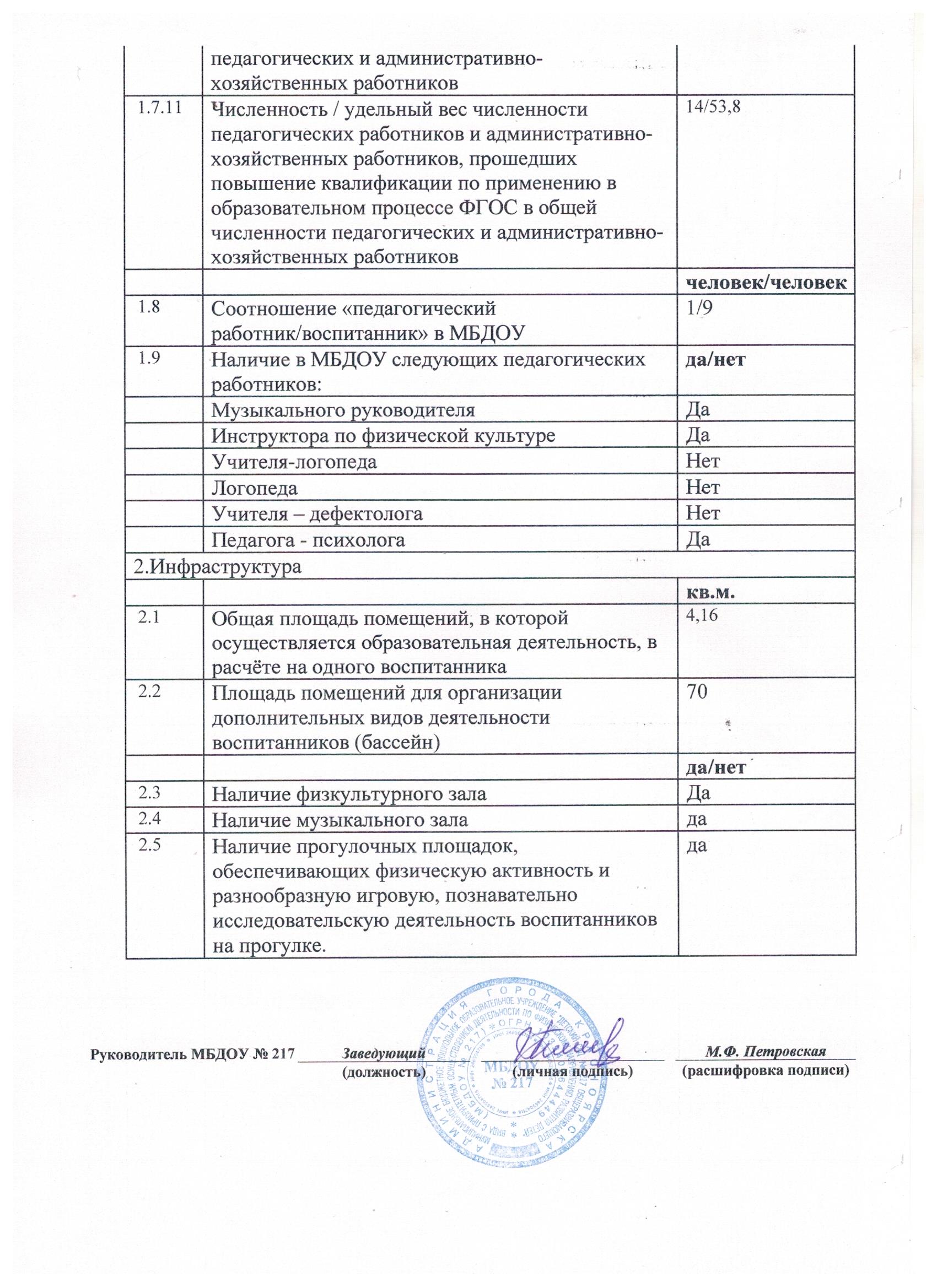 Организация 		Содержание работыМБОУ СОШ № 91Совместные спортивные праздники и соревнования Красноярский педагогический колледж № 2Повышение квалификации педагогов, обмен опытом.Библиотека им. К.И ЧуковскогоОрганизация познавательных экскурсий, праздников книг.КГБОУ ДПО(ПК)С «Красноярский краевой институт повышения квалификации и профессиональной переподготовки работников образования»Повышение квалификации педагогов, обмен опытом.МБДОУ № 333, 277,13,140,300Проведение спортивных мероприятий на воде, обмен опытом.№№ПоказателиПоказателиЕдиница измеренияОбразовательная деятельностьОбразовательная деятельностьОбразовательная деятельностьОбразовательная деятельностьОбразовательная деятельностьчеловекчеловек1.1Общая численность воспитанников, осваивающих образовательную программу дошкольного образования, в том числеОбщая численность воспитанников, осваивающих образовательную программу дошкольного образования, в том числе2482481.1.1В режиме полного дня (12 часов)В режиме полного дня (12 часов)2442441.1.2В режиме кратковременного пребыванияВ режиме кратковременного пребывания441.1.3В семейной дошкольной группеВ семейной дошкольной группе001.1.4В форме семейного образования с психолого-педагогическим сопровождением на базе МБДОУВ форме семейного образования с психолого-педагогическим сопровождением на базе МБДОУ001.2Общая численность воспитанников в возрасте до 3-х летОбщая численность воспитанников в возрасте до 3-х лет42421.3Общая численность воспитанников в возрасте от 3 до 7 летОбщая численность воспитанников в возрасте от 3 до 7 лет206206человек / %человек / %1.4Численность/удельный вес численности воспитанников в общей численности воспитанников, получающие услуги присмотра и уходаЧисленность/удельный вес численности воспитанников в общей численности воспитанников, получающие услуги присмотра и ухода248/100%248/100%1.4.1В режиме полного дня (8-12 часов)В режиме полного дня (8-12 часов)244/98,38%244/98,38%1.4.2В режиме продлённого дня (12-14 часов)В режиме продлённого дня (12-14 часов)0/00/01.4.3В режиме круглосуточного пребыванияВ режиме круглосуточного пребывания0/00/01.5Численность/удельный вес численности воспитанников с ограниченными возможностями здоровья в общей численности воспитанников, получающих услугиЧисленность/удельный вес численности воспитанников с ограниченными возможностями здоровья в общей численности воспитанников, получающих услуги0/0%0/0% 1.5.1По коррекции недостатков в физическом и (или) психическом развитииПо коррекции недостатков в физическом и (или) психическом развитии0/0%0/0% 1.5.2По освоению образовательной программы дошкольного образованияПо освоению образовательной программы дошкольного образования248/100%248/100% 1.5.3По присмотру и уходуПо присмотру и уходу248/100%248/100%деньдень 1.6.Средний показатель пропущенных дней при посещении МБДОУ по болезни на одного воспитанникаСредний показатель пропущенных дней при посещении МБДОУ по болезни на одного воспитанника2,12,1человекчеловек 1.7Общая численность педагогических работников, в том числеОбщая численность педагогических работников, в том числе2626человек /%человек /% 1.7.1Численность / удельный вес численности педагогических работников, имеющих высшее образованиеЧисленность / удельный вес численности педагогических работников, имеющих высшее образование19/73%19/73% 1.7.2Численность / удельный вес численности педагогических работников, имеющих высшее образование педагогической направленности (профиля)Численность / удельный вес численности педагогических работников, имеющих высшее образование педагогической направленности (профиля)19/73%19/73% 1.7.3Численность / удельный вес численности педагогических работников, имеющих среднее профессиональное образованиеЧисленность / удельный вес численности педагогических работников, имеющих среднее профессиональное образование7/26,9%7/26,9% 1.7.4Численность / удельный вес численности педагогических работников, имеющих среднее профессиональное образование педагогической направленности (профиля)Численность / удельный вес численности педагогических работников, имеющих среднее профессиональное образование педагогической направленности (профиля)7/26,9%7/26,9% 1.7.5Численность / удельный вес численности педагогических работников, которым по результатам аттестации присвоена квалификационная категория, в общей численности педагогических работников, в том числе:Численность / удельный вес численности педагогических работников, которым по результатам аттестации присвоена квалификационная категория, в общей численности педагогических работников, в том числе:21/80,8%21/80,8%ВысшаяВысшая6/23,1%6/23,1%перваяпервая15/57,7%15/57,7% 1.7.6Численность / удельный вес численности педагогических работников в общей численности педагогических работников, педагогический стаж которых составляет:Численность / удельный вес численности педагогических работников в общей численности педагогических работников, педагогический стаж которых составляет:До 5 летДо 5 лет10/38,5%10/38,5%Свыше 30 летСвыше 30 лет2/7,7%2/7,7% 1.7.8Численность / удельный вес численности педагогических работников общей численности педагогических работников в возрасте до 30 летЧисленность / удельный вес численности педагогических работников общей численности педагогических работников в возрасте до 30 лет7/26,9%7/26,9% 1.7.9Численность / удельный вес численности педагогических работников общей численности педагогических работников в возрасте от 55 летЧисленность / удельный вес численности педагогических работников общей численности педагогических работников в возрасте от 55 лет0/0%0/0% 1.7.10Численность / удельный вес численности педагогических работников и административно-хозяйственных работников, прошедших за последние 5 лет повышение квалификации / профессиональную переподготовку по профилю педагогической деятельности или иной осуществляемой в образовательной организации деятельности, в общей численности Численность / удельный вес численности педагогических работников и административно-хозяйственных работников, прошедших за последние 5 лет повышение квалификации / профессиональную переподготовку по профилю педагогической деятельности или иной осуществляемой в образовательной организации деятельности, в общей численности 29/100%29/100%